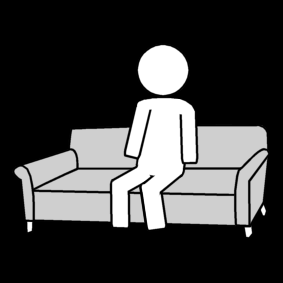 zitten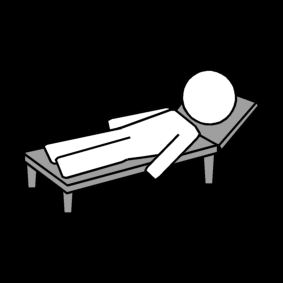 liggen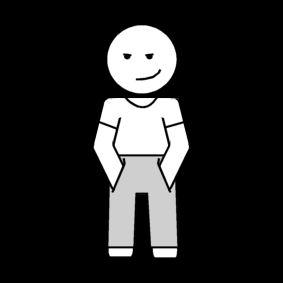 staan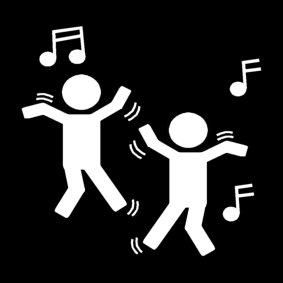 dansen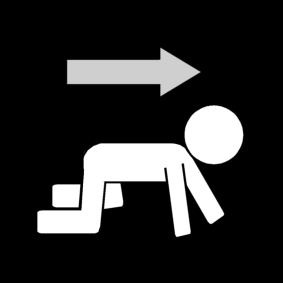 kruipen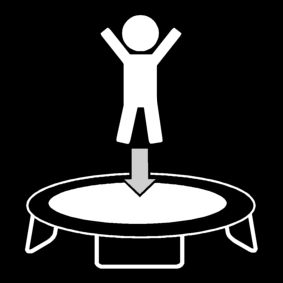 springen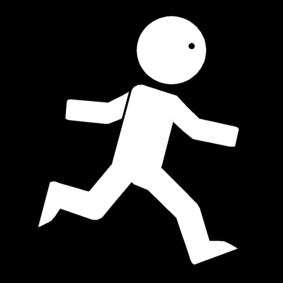 lopen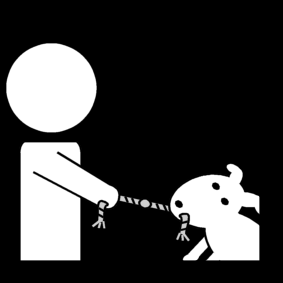 trekken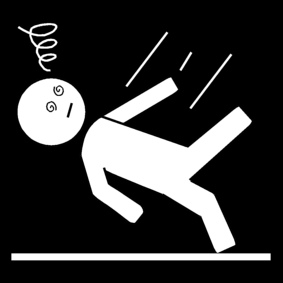 vallen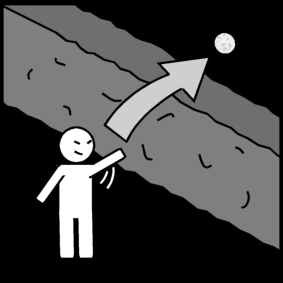 gooien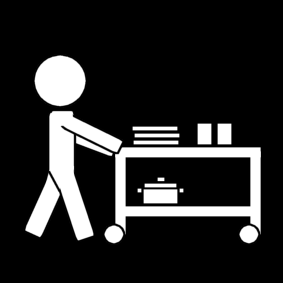 duwen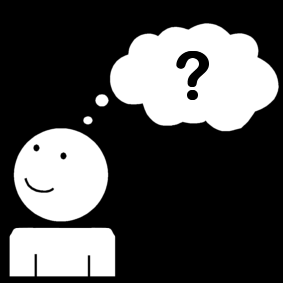 nadenken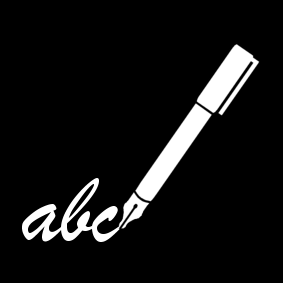 schrijven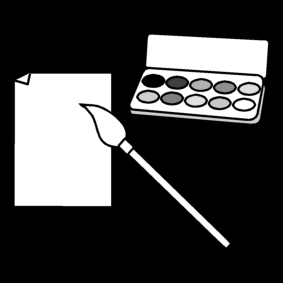 schilderen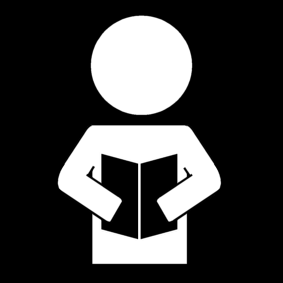 lezen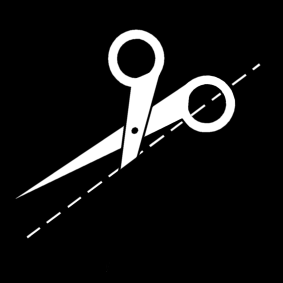 knippen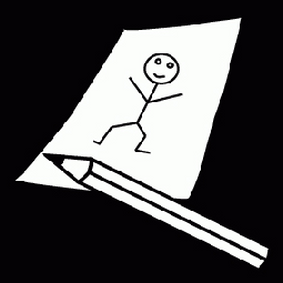 tekenen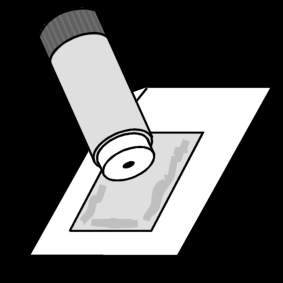 lijmen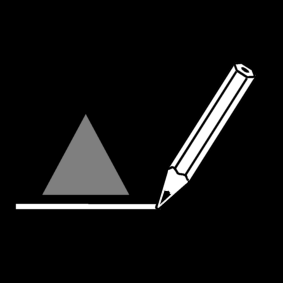 onderlijnen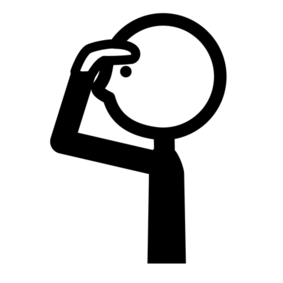 kijken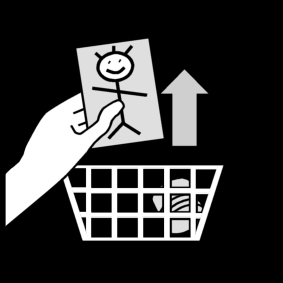 nemen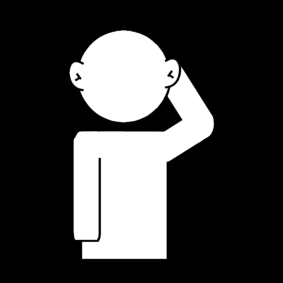 luisteren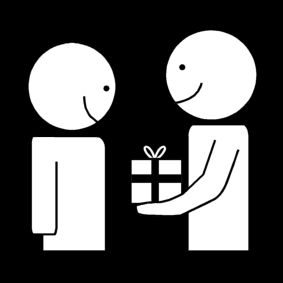 geven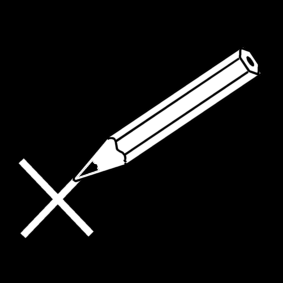 aankruisen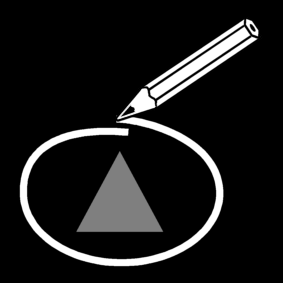 omcirkelen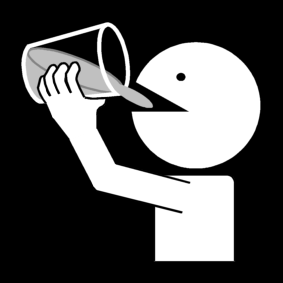 drinken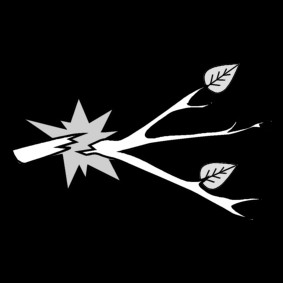 breken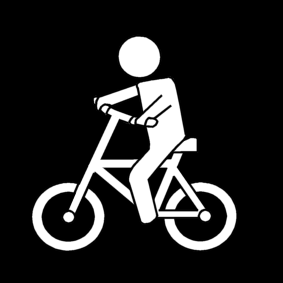 fietsen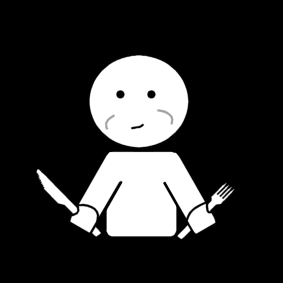 eten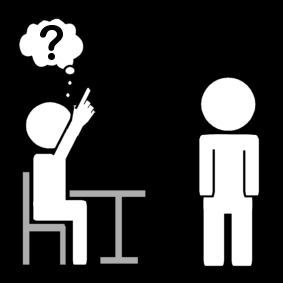 vragen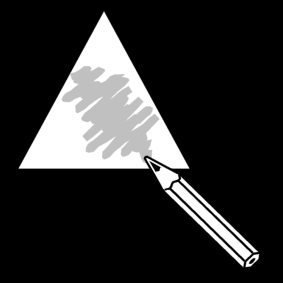 inkleurenPictogrammen komen vanwww.sclera.be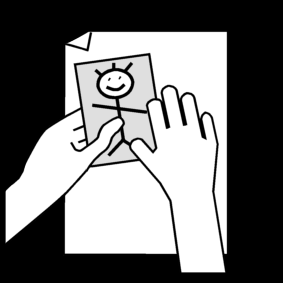 kleven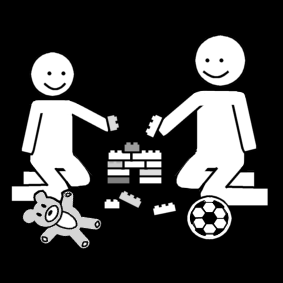 spelen